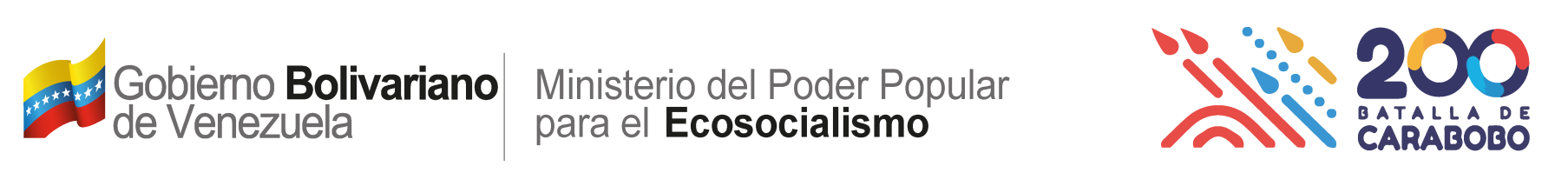 Planilla de Registro para empresas recuperadoras de materiales no peligrosos (Papel, cartón, vidrio, plástico y otros)1.DATOS GENERALES DE LA EMPRESA1.DATOS GENERALES DE LA EMPRESA1.DATOS GENERALES DE LA EMPRESA1.DATOS GENERALES DE LA EMPRESA1.DATOS GENERALES DE LA EMPRESAR.I.FNºR.I.FNºR.I.FNºDenominación de la Razón Social:Denominación de la Razón Social:Denominación de la Razón Social:Denominación de la Razón Social:Denominación de la Razón Social:2.Acta Constitutiva2.Acta Constitutiva2.Acta Constitutiva2.Acta Constitutiva2.Acta Constitutiva2.Acta Constitutiva2.Acta Constitutiva2.Acta ConstitutivaNº:Nº:Nº:Registro MercantilRegistro MercantilRegistro MercantilRegistro MercantilRegistro Mercantil3.Responsable de la empresa3.Responsable de la empresa3.Responsable de la empresa3.Responsable de la empresa3.Responsable de la empresa3.Responsable de la empresa3.Responsable de la empresa3.Responsable de la empresaFecha:Representante legal:Representante legal:Representante legal:Representante legal:Representante legal:C.I:C.I:4.Ubicación Geográfica4.Ubicación Geográfica4.Ubicación Geográfica4.Ubicación Geográfica4.Ubicación Geográfica4.Ubicación Geográfica4.Ubicación Geográfica4.Ubicación GeográficaDirección de la Empresa:Dirección de la Empresa:Dirección de la Empresa:Dirección de la Empresa:Dirección de la Empresa:Dirección de la Empresa:Dirección de la Empresa:Dirección de la Empresa:Entidad FederalEntidad FederalMunicipioMunicipioParroquiaParroquiaParroquiaParroquia5.Información de la máxima autoridad de la Empresa5.Información de la máxima autoridad de la Empresa5.Información de la máxima autoridad de la Empresa5.Información de la máxima autoridad de la Empresa5.Información de la máxima autoridad de la Empresa5.Información de la máxima autoridad de la Empresa5.Información de la máxima autoridad de la Empresa5.Información de la máxima autoridad de la EmpresaNombre y ApellidoNombre y ApellidoC.ICargo que OcupaCargo que OcupaTeléfonosTeléfonosCorreo Electrónico6.Listados de residuos recuperados y unidades utilizadas para el transporte6.Listados de residuos recuperados y unidades utilizadas para el transporte6.Listados de residuos recuperados y unidades utilizadas para el transporte6.Listados de residuos recuperados y unidades utilizadas para el transporte6.Listados de residuos recuperados y unidades utilizadas para el transporte6.Listados de residuos recuperados y unidades utilizadas para el transporte6.Listados de residuos recuperados y unidades utilizadas para el transporte6.Listados de residuos recuperados y unidades utilizadas para el transporteListado de residuos que se pretende recuperarListado de residuos que se pretende recuperarListado de residuos que se pretende recuperarListado de Vehículos, equipos y materiales utilizados en el proceso de recuperaciónListado de Vehículos, equipos y materiales utilizados en el proceso de recuperaciónListado de Vehículos, equipos y materiales utilizados en el proceso de recuperaciónListado de Vehículos, equipos y materiales utilizados en el proceso de recuperaciónListado de Vehículos, equipos y materiales utilizados en el proceso de recuperaciónVehículosVehículosVehículosVehículosVehículosEquiposEquiposEquiposEquiposEquiposMaterialesMaterialesMaterialesMaterialesMaterialesEMPRESAEMPRESAEMPRESAOFICINA RECEPTORA DEL  MINECOFICINA RECEPTORA DEL  MINECOFICINA RECEPTORA DEL  MINECOFICINA RECEPTORA DEL  MINECOFICINA RECEPTORA DEL  MINECFirmaFirmaFirmaFirmaFirmaFirmaFirmaFirmaInstructivo de llenado de planilla para empresas recuperadoras de materiales no peligrosos (papel, cartón, vidrio, plástico y otros).A.Objetivo:Registrar los datos de las empresas recuperadoras de materiales no peligrosos (papel, cartón, vidrio, plástico y otros).Conocer la distribución de las empresas encargadas de la recuperación de materiales no peligrosos y el tipo de material que recuperan.B. Instrucciones para el llenado de la planilla:1.Denominación de la razón social y RIF: Coloque elNombre de la empresa y el RIF de la misma.2.N° y Registro mercantil:3. Fecha, representante legal y C.I: Fecha del llenado de la planilla, persona responsable de la empresa y cédula de la misma.4.Dirección de la empresa, Entidad federal, municipio yParroquia: ubicación de la empresa (Av., calle, punto de referencia), estado, municipio y parroquia  donde está emplazada la empresa5. Nombre y apellido de la máxima autoridad de laempresa, C.I, Cargo que ocupa, teléfonos y correo electrónico: Se refiere a los datos de la máxima autoridad.(Presidente, gerente general, director).6.Listado de residuos que se pretende recuperar:se debeindicar qué residuos recupera la empresa y qué medios utiliza (vehículos, número de personas, equipos y materiales).Listado de vehículos (modelo, placa, serial). Equipos(retroexcavadora, camiones, mini shower, jumbo, 350, entre otros) y materiales para prestar el servicio (equipos de protección personal (bragas, guantes, lentes y botas de seguridad, entre otros)